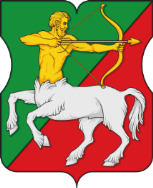 СОВЕТ ДЕПУТАТОВмуниципального округаБУТЫРСКИЙ Р Е Ш Е Н И Е            05.06.2023 № 01-04/10-1				О внесении изменений в решение Совета депутатов муниципального округа Бутырский от 25.04.2023№ 01-04/7-4 В соответствии с постановлением Правительства Москвы от 26 декабря 2012 года № 849-ПП «О стимулировании управ районов города Москвы», рассмотрев обращения управы Бутырского района города Москвы от 30 мая 2023 года № И-730/23, Совет депутатов муниципального округа Бутырский решил:Внести изменения в решение Совета депутатов муниципального округа Бутырский от 25.04.2023 № 01-04/7-4 «О направлении средств стимулирования управы Бутырского района города Москвы на реализацию мероприятий по текущему ремонту дворовых территорий», изложив приложение к решению в новой редакции согласно приложению к настоящему решению.Опубликовать настоящее решение в бюллетене «Московский муниципальный вестник» и разместить на официальном сайте www.butyrskoe.ru. Направить настоящее решение в управу Бутырского района города Москвы и Департамент территориальных органов исполнительной власти города Москвы в течение трех дней со дня его принятия.Контроль за исполнением данного решения возложить на главу муниципального округа Бутырский Шкловскую Н.В.Глава муниципального округа Бутырский                         Н.В. ШкловскаяПриложение к решению Совета депутатов муниципального округа Бутырскийот 05.06.2023 № 01-04/10-1Приложение к решению Совета депутатов муниципального округа Бутырский от 25.04.2023 № 01-04/7-4Перечень мероприятий за счет средств стимулирования управы Бутырского района города Москвы в 2023 годуп/пп/пАдрес объектаПеречень мероприятийПеречень мероприятийОриентировочная стоимость работ(руб.)1. Проведение текущего ремонта дворовых территорий 1. Проведение текущего ремонта дворовых территорий 1. Проведение текущего ремонта дворовых территорий 1. Проведение текущего ремонта дворовых территорий 1. Проведение текущего ремонта дворовых территорий 1. Проведение текущего ремонта дворовых территорий 1.1Ул. Яблочкова,  д.. 49Ул. Яблочкова,  д.. 49Текущий ремонт14  826 689, 5214  826 689, 521.2Ул. Яблочкова, д. 37 гУл. Яблочкова, д. 37 гТекущий ремонт18 086 310, 4818 086 310, 48Итого:Итого:Итого:Итого:32 913 000,0032 913 000,00Итого по мероприятиям:Итого по мероприятиям:Итого по мероприятиям:Итого по мероприятиям:32 913 000,0032 913 000,00